INDICAÇÃO Nº 5542/2016“Sugere ao Poder Executivo Municipal, reparos na massa asfáltica e a operação “Tapa Buracos,” no viaduto “Aristides Gomes de Oliveira,” no Bairro Jardim Santa Inês, neste município.” Excelentíssimo Senhor Prefeito Municipal, Nos termos do Art. 108 do Regimento Interno desta Casa de Leis, dirijo-me a Vossa Excelência para sugerir que, por intermédio do Setor competente, providência referente a reparos na massa asfáltica e a operação “Tapa Buracos,” no viaduto “Aristides Gomes de Oliveira,” no Bairro Jardim Santa Inês, neste município.Justificativa:Moradores próximos do local supracitado procuraram por este vereador para solicitar melhorias na malha asfáltica, pois a mesma está esfarelando e afundando. Solicitamos, o mais rápido possível, a manutenção do asfalto, com os devidos reparos, melhorando as condições de tráfego e evitando possíveis acidentes e prejuízos à população. Plenário “Dr. Tancredo Neves”, em 23 de Novembro de 2016.Ducimar de Jesus Cardoso“Kadu Garçom”-Vereador-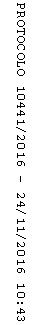 